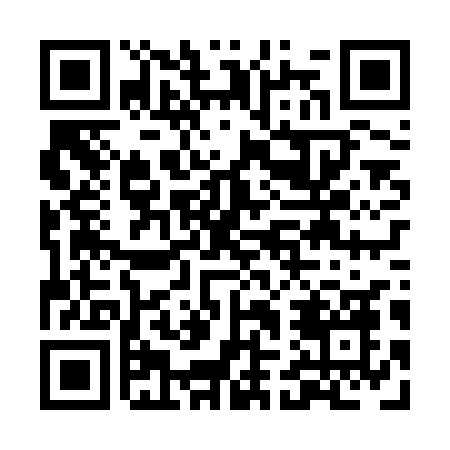 Prayer times for Caps-de-Maria, Quebec, CanadaWed 1 May 2024 - Fri 31 May 2024High Latitude Method: Angle Based RulePrayer Calculation Method: Islamic Society of North AmericaAsar Calculation Method: HanafiPrayer times provided by https://www.salahtimes.comDateDayFajrSunriseDhuhrAsrMaghribIsha1Wed3:215:0512:215:257:389:222Thu3:195:0312:215:267:409:243Fri3:175:0112:215:277:419:264Sat3:145:0012:215:287:439:295Sun3:124:5812:215:287:449:316Mon3:104:5712:215:297:459:337Tue3:084:5512:215:307:479:358Wed3:054:5412:215:317:489:379Thu3:034:5212:215:327:509:3910Fri3:014:5112:215:327:519:4111Sat2:594:5012:215:337:529:4412Sun2:564:4812:215:347:549:4613Mon2:544:4712:215:357:559:4814Tue2:524:4612:215:367:569:5015Wed2:504:4412:215:367:579:5216Thu2:484:4312:215:377:599:5417Fri2:464:4212:215:388:009:5718Sat2:444:4112:215:398:019:5919Sun2:424:3912:215:398:0310:0120Mon2:404:3812:215:408:0410:0321Tue2:384:3712:215:418:0510:0522Wed2:364:3612:215:428:0610:0723Thu2:344:3512:215:428:0710:0924Fri2:324:3412:215:438:0810:1125Sat2:304:3312:215:448:1010:1326Sun2:294:3212:215:448:1110:1527Mon2:274:3212:215:458:1210:1728Tue2:264:3112:225:468:1310:1729Wed2:264:3012:225:468:1410:1830Thu2:264:2912:225:478:1510:1831Fri2:254:2912:225:478:1610:19